Những bài học sâu sắc đúc kết từ các câu chuyện ngắnCó những câu chuyện chứa đựng những bài học nhân văn sâu sắc khiến bạn phải suy ngẫm. Mỗi một câu chuyện đều có những ý nghĩa và bài học giá trị riêng của nó. Tôi chắc rằng trong những câu chuyện dưới đây bạn đã từng đọc ở đâu đó nhưng bạn chưa thực sự hiểu được hết ý nghĩa sâu sắc mà câu chuyện mới đề cập tới. Vậy nên hãy đọc và cũng suy ngẫm những bài học giá trị dưới đây.1. AI MỚI LÀ KẺ NGU???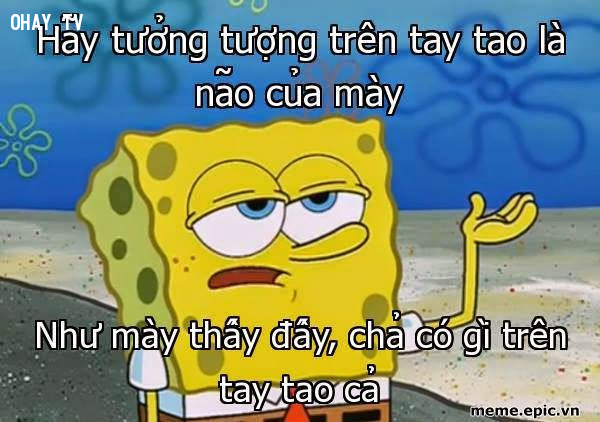 TwitterPinterestMột ông thầy giáo mới dạy nhận ra rằng trong lớp có một cậu bé luôn luôn bị chửi là ngu. Trong giờ ra chơi ông hỏi nhóm bạn lý do.- Thì nó là thằng ngu thật mà thầy. Nếu mà đưa cho nó đồng xu to 5 rúp và đồng xu nhỏ 10 rúp, thì nó sẽ chọn đồng 5 rúp, vì nó nghĩ đồng 5 rúp có kích thước to hơn thì là tốt hơn. Đây, thầy nhìn nhé.Một bạn trong nhóm giơ 2 đồng xu và cho cậu kia chọn. Và cậu vẫn chọn đồng 5 rúp như trước. Thầy giáo ngạc nhiên hỏi:- Sao em lại chọn 5 rúp mà không chọn 10 rúp?- Thầy nhìn này, đồng 5 rúp to hơn mà.Tan trường, thầy đến chỗ cậu bé hỏi lại:- Chẳng nhẽ em không thể hiểu được đồng 5 rúp chỉ to hơn về mặt kích thước, nhưng đồng 10 rúp thì em có thể mua được nhiều thứ hơn?- Nếu em lấy 10 rúp thì lần sau bọn nó sẽ không cho em nữa... Cậu bé trả lời. Kết luận: "NGU MÀ TỎ RA NGUY HIỂM THÌ KHÔNG CÓ GÌ PHẢI SỢ,... ĐÁNG SỢ LÀ NGUY HIỂM MÀ TỎ RA NGU." Kẻ đối diện bạn không ngu đâu...2. NGƯỜI TIỀU PHU VÀ HỌC GIẢTiều phu cùng học giả đi chung một chiếc thuyền ở giữa sông. Học giả tự nhận mình hiểu biết sâu rộng nên đề nghị chơi trò đoán chữ cho đỡ nhàm chán, đồng thời giao kèo, nếu mình thua sẽ mất cho tiều phu mười đồng. Ngược lại, tiều phu thua sẽ chỉ mất năm đồng thôi. Học giả coi như mình nhường tiều phu để thể hiện trí tuệ hơn người.Đầu tiên, tiều phu ra câu đố: "Vật gì ở dưới sông nặng một ngàn cân, nhưng khi lên bờ chỉ còn có mười cân?". Học giả vắt óc suy nghĩ vẫn tìm không ra câu trả lời, đành đưa cho tiều phu mười đồng. Sau đó, ông hỏi tiều phu câu trả lời là gì."Tôi cũng không biết!", tiều phu đưa lại cho học giả năm đồng và nói thêm: "Thật ngại quá, tôi kiếm được năm đồng rồi." Học giả vô cùng sửng sốt.Nhiều người cứ hay ra vẻ mình thông minh hơn những người ít học hay có học vị thấp hơn họ. Tuy nhiên, họ không biết một điều rằng "thông minh sẽ hại thông minh", người quá thông minh và tinh tướng nhiều khi sẽ tự hại lấy mình vì quá tự cao. Lẽ vậy ở đời, đừng sợ kẻ thông minh, hãy sợ kẻ ngốc mà tưởng mình thông minh. Và hãy làm một người khiêm tốn đáng được tôn trọng.3. MIẾNG BÁNH MÌ CHÁYSự cảm thông bí quyết gìn giữ hạnh phúc Gia Đình...“Khi tôi lên 8 hay 9 tuổi gì đó, tôi nhớ thỉnh thoảng mẹ tôi vẫn nướng bánh mì cháy khét.Một tối nọ, mẹ tôi về nhà sau một ngày làm việc dài và bà làm bữa tối cho cha con tôi. Bà dọn ra bàn vài lát bánh mì nướng cháy, không phải cháy xém bình thường mà cháy đen như than. Tôi ngồi nhìn những lát bánh mì và đợi xem có ai nhận ra điều bất thường của chúng và lên tiếng hay không. Nhưng cha tôi chỉ ăn miếng bánh của ông và hỏi tôi về bài tập cũng như những việc ở trường học như mọi hôm. Tôi không còn nhớ tôi đã nói gì với ông hôm đó, nhưng tôi nhớ đã nghe mẹ tôi xin lỗi ông vì đã làm cháy bánh mì. Và tôi không bao giờ quên được những gì cha tôi nói với mẹ tôi:“Em à, anh thích bánh mì cháy mà.”Đêm đó, tôi đến bên chúc cha tôi ngủ ngon và hỏi có phải thực sự ông thích bánh mì cháy. Cha tôi khoác tay qua vai tôi và nói:“Mẹ con đã làm việc rất vất vả cả ngày và mẹ rất mệt. Một lát bánh mì cháy chẳng thể làm hại ai con ạ, nhưng con biết điều gì thực sự gây tổn thương cho người khác không? Những lời chê bai trách móc cay nghiệt đấy.”Rồi ông nói tiếp: “Con biết đó, cuộc đời đầy rẫy những thứ không hoàn hảo và những con người không toàn vẹn. Cha cũng khá tệ trong rất nhiều việc, chẳng hạn như cha chẳng thể nhớ được sinh nhật hay ngày kỷ niệm như một số người khác. Điều mà cha học được qua nhiều năm tháng, đó là học cách chấp nhận sai sót của người khác và chọn cách ủng hộ những khác biệt của họ. Đó là chìa khoá quan trọng nhất để tạo nên một mối quan hệ lành mạnh, trưởng thành và bền vững con ạ. Cuộc đời rất ngắn ngủ để thức dậy với những hối tiếc và khó chịu. Hãy yêu quý những người cư xử tốt với con, và hãy cảm thông với những người chưa làm được điều đó.”Một hôm, anh A lái xe trên một con đường nhỏ, khi anh ta đang nhìn ngắm phong cảnh tươi đẹp, thì tài xế của chiếc xe chở hàng đi ngược chiều bỗng hạ cửa kính xuống lớn tiếng nói: “Lợn!”.Anh A càng nghĩ càng điên tiết, quyết định hạ cửa kính xuống quay đầu mắng chửi: “Mày mới là lợn ấy!”.Vừa mắng chửi xong, anh A bèn đụng phải một đàn lợn đi ngang qua đường.Đừng vội hiểu lầm ý tốt của người khác, điều này không chỉ thiếu tôn trọng đối phương, mà còn khiến bạn chịu thiệt thòi hơn. Trước khi tìm hiểu rõ ràng nguyên nhân, hãy học cách kìm nén cảm xúc, nhẫn nại quan sát, tránh xảy ra những chuyện đáng tiếc.4. NẾU BẠN THAY ĐỔI, THẾ GIỚI SẼ THAY ĐỔINgày xưa, có ông vua cai trị ở một đất nước phồn vinh nọ. Một ngày kia, vị vua đi ngao du sơn thủy. Khi quay trở lại hoàng cung, vị vua phàn nàn chân mình rất đau, bởi vì đây là lần đầu tiên vua phải trải qua một cuộc hành trình dài như thế và chặng đường ông đi lại rất gồ ghề, đá lởm chởm.Sau đó, vị vua hạ lệnh – cho bọc tất cả con đường trong đất nước lại bằng da. Điều này sẽ dẫn đến việc phải cần hàng ngàn bộ da bò và một số lượng khổng lồ tiền bạc.Bỗng có một hôm, người vợ của tên hầu nhà vua đã dũng cảm hỏi nhà vua: “Tại sao ngài lại tốn một số lượng tiền không cần thiết như thế? Tại sao ngài không dùng một miếng da nhỏ để bọc lại chân của ngài?”.Nhà vua ngạc nhiên, nhưng rồi ông cũng đồng ý làm một đôi giày.Để có một cuộc sống, một nơi chốn hạnh phúc để sống, tốt hơn là bạn nên thay đổi chính mình, trái tim bạn – chứ không phải thế giới.“Nếu bạn thay đổi, cả thế giới sẽ thay đổi”6. BÀI HỌC THÀNH BẠI TỪ HƯƠU CAO CỔ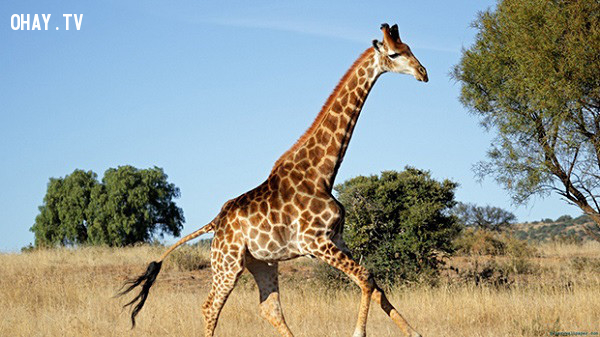 Người ta không thua khi bị đánh bại mà chỉ thua khi đầu hàng.Mỗi lần một chú hươu con ra đời đều là một bài học. Khi sinh con, hươu mẹ không nằm mà lại đứng, như vậy hươu con chào đời bằng một cú rơi hơn 3m xuống đất và nằm ngay dưới đó. Sau vài phút, hươu mẹ làm một việc hết sức kỳ lạ, đó là đá vào người con mình cho đến khi nào nó chịu đứng dậy mới thôi.Khi hươu con mỏi chân và nằm, hươu mẹ lại thúc chú đứng lên. Cho đến khi thực sự đúng được, hươu mẹ lại đẩy chú ngã xuống để hươu con phải nỗ lực tự mình đứng dậy trên đôi chân còn non nớt.Điều này nghe có vẻ lạ với chúng ta, nhưng lại thực sự cần thiết cho hươu con bởi chúng phải tự đúng được để có thể tồn tại với bầy đàn, nếu không sẽ bị trơ trọi với cuộc đời và trở thành miếng mồi ngon cho thú dữ.Con người chúng ta cũng vậy, thật dễ nản chí khi mọi việc đều trở nên tồi tệ. Nhưng cho dù đang phải đối mặt với nhiều gian khổ thì ta vẫn phải giữ vững niềm tin. Hãy ghi nhớ rằng mỗi khi ta phải đối mặt với nghịch cảnh, trong ta luôn có một sức mạnh tiềm ẩn.Đừng bao giờ để thất bại quật ngã mà hãy để nó trở thành "thầy" của chúng ta. Đây chính là bí quyết để thành công. Người ta không thua khi bị đánh bại mà chỉ thua khi đầu hàng."Tôi không bao giờ nản chí vì đối với tôi mỗi một nỗ lực không thành công là một bước tiến bộ"